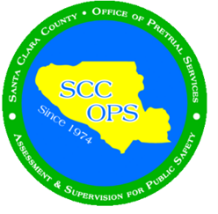 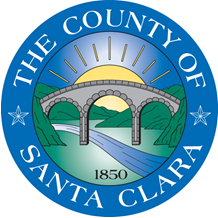 OFFICE OF PRETRIAL SERVICES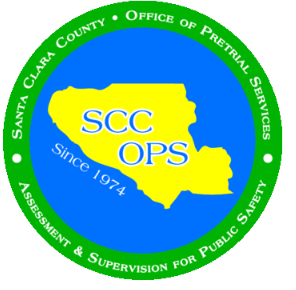 If you are interested in applying for a Pretrial Services Internship or to be considered for an extra-help opportunity with the Office of Pretrial Services, please:Follow the instructions here to complete and submit an Official County Job Application: https://www.sccgov.org/sites/esa/Documents/print-official-county-application.pdf Email your statement of interest and application to: Pretrialinfo@pts.sccgov.orgYour application will be forwarded and reviewed for employment standards by the Employee Services Agency (ESA), Human Resources Department.  Upon completion of the review, ESA will inform the department if your application has been approved and the department will communicate that to you.